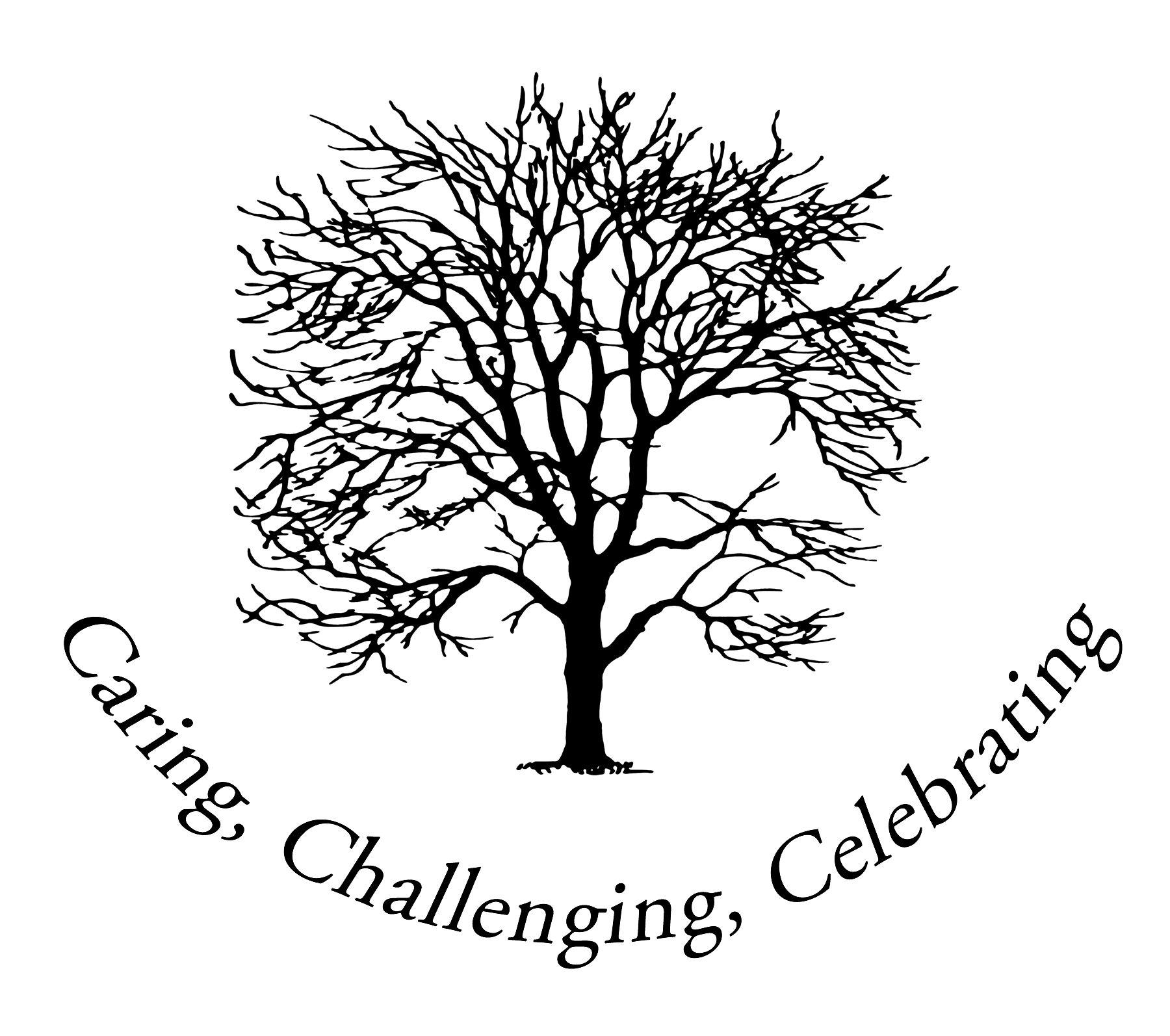 D16th July 2021Dear parents and carers,I have the pleasure of sending you your child’s academic report for the 2020 – 2021 academic year. I have personally read every child’s report and there is plenty of progress and improvement to celebrate, despite the challenges that the last year has sent us as a nation.We have made the decision that the report should only reflect their time whilst all children were able to attend school, i.e. not during the national lockdowns. This means, the comments and the grades (for pupils in Year 1 and above) decided by the teachers across the curriculum, only reflect their learning between September 2020 – December 2020 and since our return towards the end of the spring term.Likewise, the attendance data reflects only the time periods when the children were required to be on the school site, not when they were home learning. A more detailed breakdown of your child’s attendance is attached to this letter. If you have queries about your child’s attendance record, then please ask our school office staff who will try to assist you.I do feel the progress made by children across the school reflects the dedication, effort and expertise of our staff, who have tried to support the children and their families as best as we can, even during the national lockdowns. It also reflects the support that parents/carers have given their children during ‘normal’ times, as well as with home learning. A huge thank you to everyone.It is without doubt, the disruption this and the previous year has had a significant impact on children’s learning and development, so whilst we can be proud of what we have achieved, given the circumstances, there is plenty of work still to be done going forward. I would therefore strongly encourage you to support initiatives such as Mrs Lunn’s reading challenge, during the summer holiday, so that the gap doesn’t widen further in those 6 weeks. I would also encourage the ongoing use of Mathletics to keep their maths knowledge and skills fresh.If you wish to comment on your child’s report, then there is a form provided for you to do so. Any completed forms that are returned to school will be shared with the class teacher and then kept in your child’s pupil file all the way through their primary and secondary education.Finally, there is a legal duty for schools to provide an annual academic report, we therefore use your child’s legal forename & surname at the top of the report. If your child is known by another surname or uses a name derived from their forename, e.g. instead of William they may be known as Billy, then this will be used by the teacher in the comments about your child.Yours sincerely,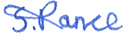 Simon RanceHeadteacher 